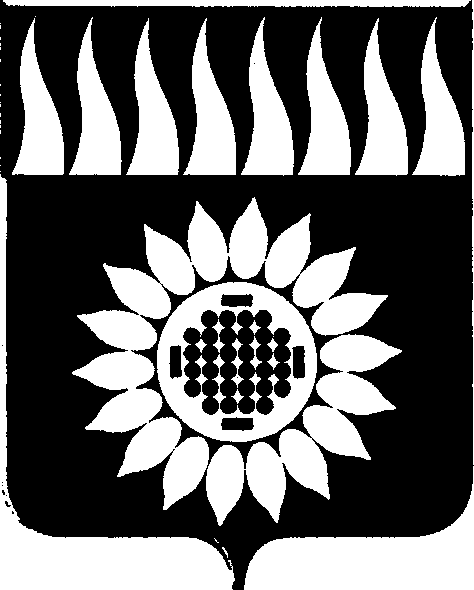 ГОРОДСКОЙ ОКРУГ ЗАРЕЧНЫЙД У М Ашестой  созыв____________________________________________________________ПЯТЬДЕСЯТ ПЯТОЕ ОЧЕРЕДНОЕ ЗАСЕДАНИЕР Е Ш Е Н И Е25.07.2019г. № 76-РО внесении изменений в Положение о гербе и флаге городского округа ЗаречныйРассмотрев письмо Комиссии по символам Свердловской области Законодательного Собрания Свердловской области от 27.06.2019 № 18-ОЗ, в соответствии с Методическими рекомендациями по разработке и использованию муниципальных символов муниципальных образований, утвержденными Геральдическим Советом при Президенте Российской Федерации 28.062006 года, на основании ст. 45 Устава городского округа ЗаречныйДума решила:1. Внести в Положение о гербе и флаге городского округа Заречный, утвержденное решением Думы от 14.06.2001 № 90-Р (в редакции от 28.052009 № 88-Р) следующие изменения: 1.1. пункт 2.1 дополнить вторым абзацем следующего содержания:«Щит увенчан золотой муниципальной короной установленного образца. Герб может равнозначно использоваться с короной или без короны».1.2. второй дефис п. 2.4 дополнить словами: «Контрольно-счетной палаты городского округа;»;1.2. в пятом дефисе пункта 2.4  слова «муниципальные должности муниципальной службы» заменить словами «должности муниципальной службы»;1.3. седьмой дефис пункта 2.4. изложить в следующей редакции: «- в рабочих кабинетах Главы городского округа, председателя Думы городского округа, председателя контрольно-счетной палаты городского округа;».2. Опубликовать настоящее решение и разместить его на официальном сайте городского округа Заречный.Председатель Думы городского округа                    А.А. КузнецовГлава городского округа                                             А.В. Захарцев